SPANISH 2 HIGH-BEG SPANISH (4 UNITS) SCHD# 59217 ~ Spring 2019T TH 12:30pm-2:20 / Room:  Portable  #2PROFESSOR: KATHYRIA VICUÑAE-mail: kathyria.vicuna@reedleycollege.eduOffice hrs: By appointmentWelcome to Spanish class!  ¡Bienvenidos a la clase de Español 2!Spanish 2 Course Description (Catalog):Second-semester course in conversational and written Spanish for non-native speakers.  Development of grammatical structures and expansion of vocabulary.  Further study of the cultures of Spain and Latin America and the Hispanic cultures of the US.  Introduction to the literary text.  (See pg. 7 of this syllabus for Student Learning Outcomes and Objectives as per the Reedley College Credit Course Outline, Spanish 2.)Spanish 2 Course Description (for this particular section):High-Beginning Spanish.  This course stresses communication skills in Spanish.  Much of the practice work will be done in pairs.  The goal is for beginning students to acquire conversational ability in Spanish.  By the end of the semester you will have studied the past tenses, commands, among other things; and will have had many opportunities to use those concepts in meaningful, interactive ways.  In the process, the student will develop greater knowledge of the customs and various cultures that exist in the Spanish-Speaking world.   It is assumed that you are in this class because you want to learn how to communicate in Spanish.  You will not have developed that ability completely by the end of the semester, but you will be surprised at how many communicative skills you will have acquired!Method of instruction:Every effort will be made to make this class student-centered.  That is, an activity will be modeled, and then you will work in pairs and small groups to assimilate the vocabulary and structures under consideration.  You should make every effort to speak only Spanish and to prepare for the classroom learning activities.  Partners who speak English will be separated.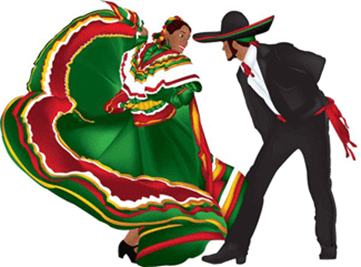 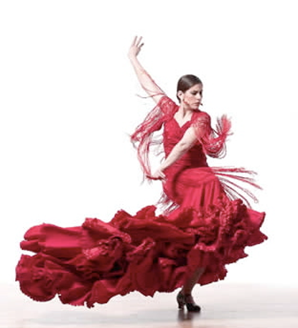 Recuerda…..“El que habla dos lenguas, vale por dos.”Specific course goals and objectives:Students will work on developing oral competence in the Spanish language through the use of a conversation partner and communicative activities.Students will develop knowledge of advanced grammatical structures such as "pretérito" and "imperfecto".Students will develop greater knowledge of the customs and various cultures that exist in the Spanish-Speaking world.Students will become competent writers using the Spanish language, and various creative-writing activities.Required:VISTAS (Loose-leaf) V2 (6-12) (5th Edition.  Blanco, José A., Vista Higher Learning, Boston, MA, 2016) and a new/ unused basic Supersite + webSAM code for Internet access.  Do not purchase a used book –it won’t have a valid unused code.  It is NOT possible to purchase this code separately online.  Purchase the book at the college bookstore or at:  www.vistahigherlearning.com/store/reedley.htm You will also need to check Canvas for class announcements, links, and resources.Additional handouts from instructor.Three-ring binder or spiral notebook for taking notes, writing homework assignments, and keeping handouts.Audio headsets (earbuds) for use in the computer lab.Spanish/English dictionary or access to the Internet.One USB memory stick.Tests and Grades:  Your final grade will be based on six elements:Oral Performance 15%: Participation in class is necessary in order to obtain an "A" or "B" grade.  Since the emphasis is on development of oral abilities in Spanish, the student must be an active participant.  Points are determined by active, on task participation in paired or group activities, arriving in class with homework prepared, volunteering and being prepared when called on, arriving to class on time, etc.  Points will be deducted when students are not on task (i.e.: using English).Homework 15%: Homework will be assigned daily and it represents 15 percent of your final grade. It is due the next session at the beginning of class and will not be accepted late.  NO EXCEPTIONS! You may miss up to two homework assignments without penalty (ex. sick days, etc.). In addition, you will be working with the ¡Vistas! Supersite, and you are to submit the on-line assignments by the assigned due date.  The Lab Manual portion of our worktext is due to the instructor at the beginning of the class the day of the chapter exam, and will be part of this grade as well.  Note: you will be required to bring the audio headsets to class daily.  Not having your audio headsets during lab time will result in a deduction of 20 points from your homework grade (an equivalent of two homework assignments!).Written & Oral exams 45%:  Five chapter tests will be given throughout the semester.  These will be at the end of each lesson, approximately every two to three weeks. See tentative schedule.  NO MAKE-UP EXAMS ARE GIVEN.  The tests may be written or oral or a combination of both- this will be announced ahead of time.  Tests may be graded on selected items or all items.  Pop quizzes may also be given as part of this grade and may not be announced in advance.  Portfolio Assignments 10%:  Throughout the semester, you will be given portfolio assignments.  These may include creating a booklet describing and illustrating a passage from your daily life, writing and illustrating a poem or short story, researching and presenting to class an aspect of the Hispanic culture, writing a movie critique etc.  Deadline dates as well as further instructions will be provided throughout the semester.  No late portfolios will be accepted unless there is an excused absence.5 a day (5 al día) 5%: Every day as you walk into the classroom there will be a "5 al día” activity up in the projector, or as indicated.  You are to complete the appropriate information in a sheet provided.  "5 al día" sheets will be collected every two weeks.Final Exam 10%:	The final exam is not comprehensive; it will only cover Capítulos 10 & 11.   The exam may be written or oral or a combination of both- this will be announced ahead of time. It is your responsibility to be in class to receive this information.  Exams may be graded on selected items or all items.  Class attendance:  Since the emphasis of this class is in development of oral abilities in Spanish, you must be in class to acquire those skills.  Regular attendance is required.  Roll will be taken at the beginning of each class period.  The teacher reserves the right to drop a student if he/she has excessive absences.  More than four absences are considered excessive absences.Tardies: You will be marked absent if you are tardy.  So, after class (not during class; please do not interrupt class time with this) be sure to see the instructor and change the absence to a tardy.  Also, tardiness is disruptive to the class.Grading scale:    100-90%= A   80-89%= B   70-79%= C   60-69%= D   below 60%= FYour grade will be determined by the following:	Homework 				15%	Written & Oral exams			45%	Portfolio				10%	Final Exam				10%	Oral Performance			15%	Warm-up Activities			  5%Important DatesJan 21 (M)  Martin Luther King, Jr. Holiday (No classes)Jan 25 (F)  Last day to drop a Spring 2019 full-term class for full refundFeb 1 (F)  Last day to register for a Spring 2019 full-term class in personFeb 1 (F)  Last day to drop a Spring 2019 full-term class to avoid a “W” in personFeb 3 (SU)  Last day to drop a Spring 2019 full-term class to avoid a “W” on WebAdvisorFeb 15-18 (F-M)  President’s Day (Lincoln and Washington) Holiday (No classes)March 8 (F)  Last day to drop a Spring 2019 full-term class:                                                           (letter grades will be assigned after this date)April 15-18 (M-Th)  Spring Recess (No classes)April 19 (F)  Good Friday (No classes)May 20-24 (M-F)  Final exams weekFinal exam date: Study Hints1. Whenever you study, do it orally.  Pronunciation will improve if you practice aloud.  2.  Don't feel you have to sit at a desk to study.  Try using the new words to describe         people and things you see as you walk or drive.3.  As you prepare for class, get to the point where you can say the utterances without looking at the book.4. Where possible, study with a classmate.  Also, at the beginning of the semester you can register for tutorial help.Other:If you have special needs as addressed by the Americans with Disabilities Act (ADA) and/or need course materials in alternate formats, notify me immediately.  Reasonable efforts will be made to accommodate your special needs.Make sure to turn off all cell phones and remove ear buds when you come into class. They are an interruption during class time.  Points will be deducted from your participation grade (oral performance grade) if you are using your cell phone during class.  If this becomes a problem, you will be asked to leave. In case of an emergency, inform me prior to the beginning of class.The ¡ADELANTE!work-text we will be using in the class offers a great Supersite.  Go to www.vhlcentral.com, register, and you will find a wide range of online resources including interactive activities, audio, and video.Cheating and disruptive behavior are intolerable in an academic environment and may result in an automatic F and/or dismissal from class.  Copying someone else’s homework or having someone do your assignments for you is cheating.*Schedule is subject to change.  Test date changes will be announced.  It is your responsibility to be in class to receive this information.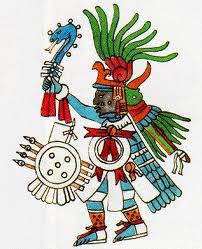 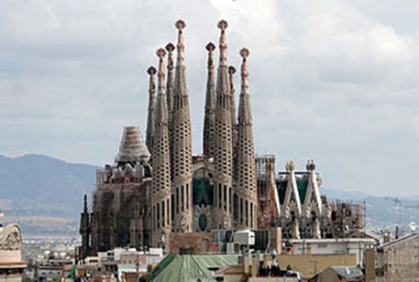 Tentative Schedule *Schedule is subject to change.  Test date changes will be announced.  It is your responsibility to be in class to receive this information.VI.  COURSE OUTCOMES:(Specify the learning skills the student demonstrates through completing the course and link critical thinking skills to specific course content and objectives.)After the completion of this course, the student will be able to:A.	engage in conversation applying “survival skill” Spanish outside of the classroom in a variety of contexts such as meeting people, shopping for food, ordering food in a restaurant, asking for and giving directions, traveling, and dealing with health issues.B.	choose, evaluate and apply the correct usage of basic grammatical structures to express ideas, describe past events, make requests, and discuss future plans.C.	read and understand specific pieces of information from authentic, graphically-represented text such as ads, short magazine or newspaper articles and short stories.D.	meet and get to know native speakers of Spanish through face-to-face contact, personal correspondence, the Internet, or travel.E.	have a greater understanding and appreciation of the diversity of Hispanic cultures and the products of these cultures.II.  COURSE OBJECTIVES:	(Specify major objectives in terms of the observable knowledge and/or skills to be attained.)In the process of completing this course the student will:A.	understand and interact in simple spoken Spanish within the range of vocabulary topics and structures covered in this course.B.	recognize and employ new vocabulary and grammatical structures in order to communicate ideas, both verbally and in writing, in the present and past tenses.C.	understand and convey information and feelings in a given situation for a particular purpose.D.	understand basic written texts using contextual clues, vocabulary recognition, grammar knowledge, cognates, and inferences.E.	review, recall and use vocabulary and grammatical structures and concepts from Spanish 1.F.	compare and contrast the target language and culture with the language and cultures of the  and other countries.G.	demonstrate a high beginner level of proficiency in the five skills as mandated by the competency guidelines of the American Council on the Teaching of Foreign Languages (ACTFL):  comprehension, speaking, reading, writing and an understanding of the people and cultures of Spanish-speaking countries.Reedley College		Course Syllabus and Expectations	Spring 2019Class	         		    Sec Hours &Days		           	        	InstructorSpanish 2     	      	    59217/ T TH 12:30-2:20 pm                      	Kathyria VicuñaCONTRACTI, ____________________________________, have read carefully and fully understand the syllabus and expectations for this course.________________________________________     _____________________________(signature)						 (date)QuestionnairePhone number___________________________ Email____________________________Have you taken any Spanish classes before? (Choose one)---never before___________	---in high school__________ how many years?_______________	---speak Spanish at home__________________Do you speak any languages other than English?Why have you chosen Spanish now?  (Please be frank.)What are your career objectives?What are your hobbies or special interests?What are your expectations for this course?  What would you like to gain from it?Do you have any special needs or circumstances, or is there anything else you would like me to know about? Keep in mind this is a four-unit course and requires a considerable investment of time outside of class (two hours of study for every hour of class time).WeekChapterMaterial coveredExams / HolidaysJan. 14-18 Lección 6¡De compras!Clothing and shopping6.1 Saber and conocer6.2 Indirect object pronounsJan. 21-256.3 Preterite tense of regular verbs6.4 Demonstrative adjectives and pronounsMonday, Jan. 21:  No classes:  Martin Luther King DayJan. 28- Feb. 1Panorama: CubaRecapitulación Thursday, Jan. 31:  Exam Lesson 6Feb. 4-8Lección 7La rutina diariaDaily routinePersonnal hygieneTime expressions 7.1 Reflexive verbsFeb.11-157.2 Indefinite and negative words7.3 Preterit of ser and ir 7.4 Verbs like gustarMonday, Feb. 15:  No classes:  Lincoln’s DayFeb. 18-22Panorama: PeruRecapitulación Thursday, Feb. 21:  Exam Lesson 7Monday, Feb.18: No classes- Washington’s DayFeb. 25- Mar. 1Lección 8La comidaFoodFood descriptions MealsMar. 4-88.1 Preterit of stem-changing verbs8.2 Double object pronouns8.3 Comparisons Mar. 11-158.4 SuperlativesPanorama: GuatemalaRecapitulación Thursday, March 14:  Exam Lesson 8Mar. 18-22Lección 9Las fiestasParties and celebrationsPersonal relationshipsStages of lifeMar. 25-299.1 Irregular preterites9.2 Verbs that change the meaning in the preterite9.3 ¿Qué? and ¿cuál? Presentations Apr.1-59.4 Pronouns after prepositions Panorama: ChileRecapitulaciónThursday, April 4:  Exam Lesson 9Apr. 8-12Lección 10En el consultorioHealth and medical terms Parts of the bodySymptoms and medical conditions Health professionsApr. 15-19Spring Recess (No classes)Apr. 22-2610.1 The imperfect tense10.2 The preterite and the imperfect10.3 Constructions with seApr. 29- May 310.4 Adverbs  Panorama: Costa RicaRecapitulaciónThursday, May 2:  Exam Lesson 10May 6-10Lección 11 La tecnología Home electronics Computers and the InternetThe car and its accessoriesPresentationsMay 13-1711.1 Familiar commands11.2 Por and ParaPanorama: Argentina May 20-24FINALS WEEK Spanish 2 Final:  Course ID:SPANISH 2  Course Title: High-Beginning Spanish 